                COMPETENCE BASED CURRICULUM 	   JUNIOR SCHOOL         SOCIAL STUDIES                                                               Question paper  SCHOOL: …………………….………………………………………………..…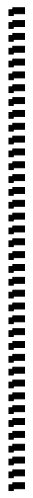   NAME: …………………………….…………….…..………………………...…  ASSESSMENT NO: ………….……. SIGN: …..……..... DATE: ………..….                                               RUBRICS (for official use)   FOR FACILITATOR’S USE ONLY                       INSTRUCTIONS TO CANDIDATES 	Answer all the questions in the spaces provided.Ensure your work is neat.State three components of social studies? (3 mks)……………………………………………………………………………………………………………………….Study the diagram on structure of the earth (internal and external) below and answer the questions that follow.Name the regions marked A,B,C and D. (4 mks)Write two effects of rotation and revolution of the earth. (4 mks)Identify the following weather measuring instruments. (3 mks)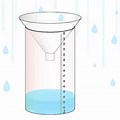 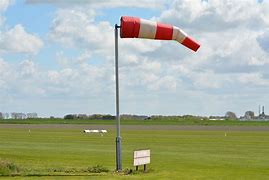 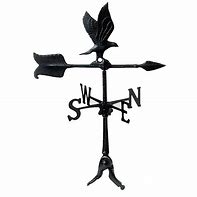 Give one example of Communities in each of the groups below. (5 mks)The total number of people living in an area if referred to as ……………………………. (1 mk)Name the places in Kenya where the following minerals are mined ;(3 mks)State two factors to consider when siting a weather station.(2 mks)…………………………………………………………………………..………………………………………………………………………….An area with high population is said to be …………………..populated whereas an area with low population is said to be ……………populated. (2 mks)The way of life and doing thing in a community is known as …………………………                             (1 mk)List two aspects of culture in most of our communities; (2 mks)……………………………………………………………..……………………………………………………………….List four elements of weather; (4 mks)…………………………………………..…………………………………………..…………………………………………..………………………………………….Monuments, museums, historic buildings and cultural centres are referred to as……………..………………………………. (1 mk)Large carvings and models that remind us of our past heroes like Jomo Kenyatta are known as …………………………………… (1 mk)Name the capital cities of the following African countries.(2 mks)Burundi …………………………..………….Morocco …………………………………….Write the meaning of the following road signs.(3 mks)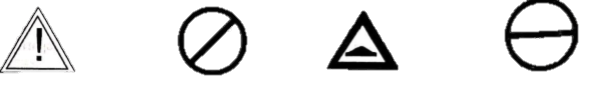 Name any two facts about planet earth.(2 mks)……………………………………………………………………….………………………………………………………………………..The sun is overhead the equator on dates. (2 mks)……………………………………………..……………………………………………..The atmosphere consists of? (3 mks)…………………………………..………………………………….………………………………….The growing of fruits and vegetables is called ………………….(1 mk)Timothy came across the road sign below at a junction. The sign turned red.  What action should he take?(1 mk)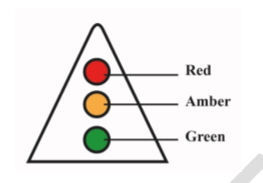 	……………………………………… Name the important lines of latitude in Africa. (3 mks)………………………………………..……………………………………….………………………………………..A plane took off in Freetown 150 W at 7am local time. What is the local time in Cape Town, 180 E (5mks)State three importance of maps in day to day lives. ( 3 mks)………………………………………………………………………………………………………………………………………………………………………………………………………………………………Identify the following  maps. (3 mks)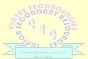 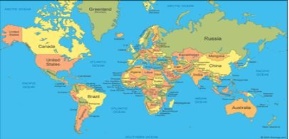 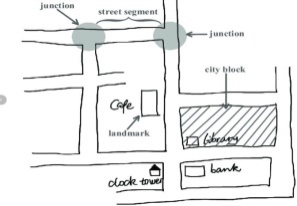 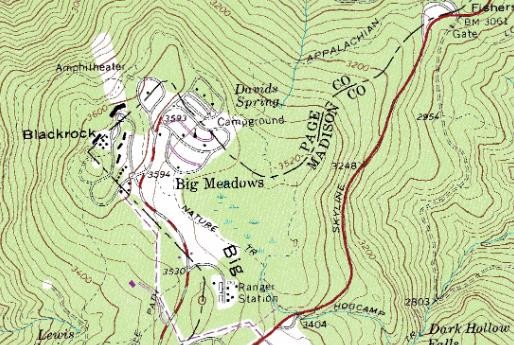 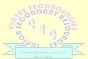 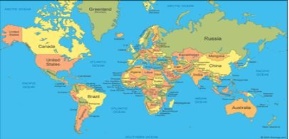 State three components of the solar system. (3 mks)………………………………………..………………………………………..………………………………………..Identify the following planets. ( 8mks)Evening star-………………………………….Red planet-……………………………………Giant planet-…………………………………..Life’s planet-………………………………….Smallest planet-……………………………….Ringed planet-………………………………..Bellied planet-…………………………….Coldest planet-…………………………….Name any two theories explaining the origin of the earth.( 2 mks)…………………………………………………………………….…………………………………………………………………….Discuss the origin of the solar system under any of the theories you have listed above,( 5 mks)………………………………………………………………………………………………………………………………………………………………………………………………………………………………………………………………………………………………………………………………………………………………………………………………………………………………………………………………………………………………………………………….……………..State three names that describes the shape of the earth. ( 3 mks)……….…………………………………………………………….………………………………….List down three proofs that the earth is spherical ( 3 mks)…………………………………………………………………..………………………………………………………………….…………………………………………………………………State four  Effects of Rotation of the Earth (4 mks)…………………………………………………………………………………………………………………………………………………………………………………………………………………………………………………………………………State three ways the Rotation of the Earth affects human activities. (3mks)THIS IS THE LAST PRINTED PAGE ……………….Every learner counts …………MARK SCORE RANGEBelow 4040-5960-7980-100PERFORMANCE LEVELBelow expectationApproaching expectationsMeeting expectations Exceeding expectationsOUT OF100%LEARNERS SCOREPERCENTAGE SCOREPERFORMANCE LEVELRotation of the Earth Revolution of the Earth Bantu Nilotes Cushites  Europeans Asians Mineral Place mined Soda ash Fluorspar Diatomite Effects of RotationHow rotation affects human activities